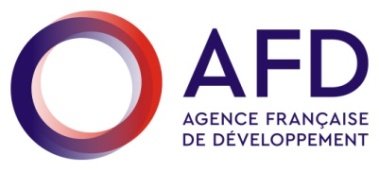 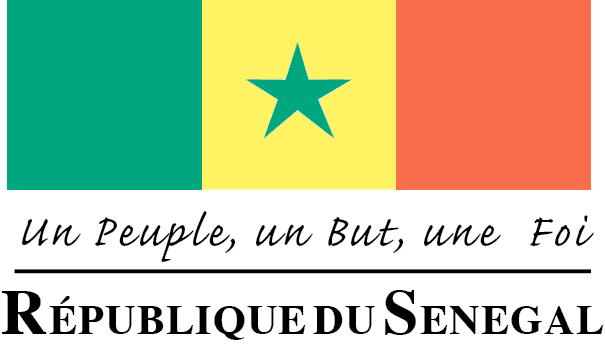 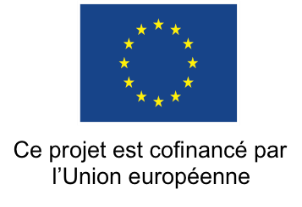 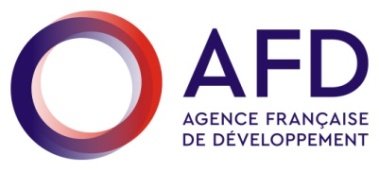 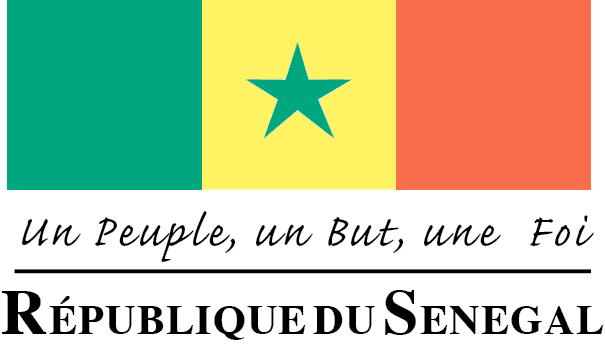 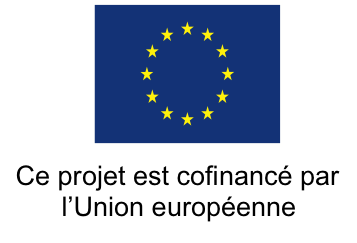 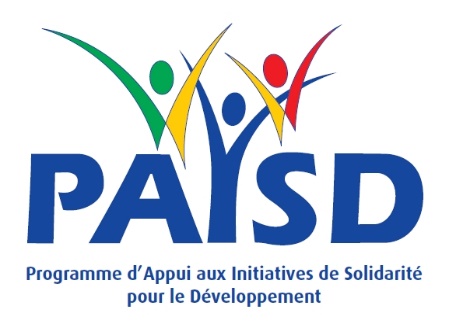 www.paisd.sn Tél : (+221) 33 822 79 70 / Em@il : contact@paisd.snTwitter : @paisd_datech / Facebook : PAISDsenegalPROGRAMME D’APPUI AUX INITIATIVES DE SOLIDARITE POUR LE DEVELOPPEMENT – PAISD 3FORMULAIRE DE REQUETE POUR LES PROJETS DE DEVELOPPEMENT LOCAL DANS LES REGIONS D’ORIGINECellule de Coordination du Programme d’Appui aux Initiatives de Solidarité pour le Développement 3Secrétariat Général du GouvernementDirection de la Coopération TechniqueP.A.I.S.DAppui au développement local des régions d’origine des migrantsFormulaire de requête de financement pour la mise en œuvre d’un projet de développement localLe formulaire dûment rempli est à adresser à la cellule de coordination du Programme accompagné d’une lettre signée de la personne habilitée :indiquant le montant de l’appui financier demandé au PAISD ;autorisant le PAISD à diffuser sur son site internet l’intitulé de la requête, le demandeur de la requête et l’avis final donné à la requête.Nom du Projet : Présentation de l’Association de Ressortissants en Europe, porteur de ProjetNom ou raison sociale : 	Adresse : 			 Téléphone : 			Emel : 				Principaux interlocuteurs pour le projet :	Activités activité et budgets des dernières années et de l’année en cours : description des projets de développements déjà appuyés :Moyens dont dispose l’organisme : ressources humainesressources financièresbudget annuel Rôle et implication dans la préparation et la mise en œuvre du projet proposéInformations relatives à l’association au Sénégal, maître d’ouvrage local du projetNom ou raison sociale : 	Adresse : 			 Téléphone : 			Emel : 				Principaux interlocuteurs pour le projet :	Date de création / forme juridique : (joindre les documents officiels : récépissé de déclaration et statuts)Activités activité des dernières années : (joindre tous documents administratifs)activités en coursréalisations de projets de développement local Partenariat / aide déjà accordée par des organismes d’appui au développement (publics ou privés) Moyens dont dispose l’organisme : ressources humaines :ressources financièresbudget annuel :budget prévisionnelmoyens matériels et logistiques.Partenaires issues de la migration impliquées dans la préparation et la mise en œuvre du projet Partenaires Techniques et financiersA renseigner pour chaque partenaire impliqué.Nom ou raison sociale : 	Adresse : 			 Téléphone : 			Emel : 				Principaux interlocuteurs pour le projet :	Activités activités des dernières années et de l’année en cours réalisations de projet de développement local. Moyens dont dispose l’organisme : ressources humaines : ressources financièresbudget annuel Rôle et implication dans la préparation et la mise en œuvre du projet proposé II. Présentation de la requête d’appui à la mise en œuvre d’un projet de développement local Synthèse du projet (3 pages maximum)Titre du projetLocalisation administrative détaillée Calendrier prévisionnel : dates prévisionnelles de début et de fin du projetObjet du projet (20 lignes maximum)Partenaires locaux impliquésObjectifs généraux et spécifiques (1 page maximum)Résultats attendus (1/2 page) et activités prévues pour chacunConditions de suivi et d’évaluation du projet (5 lignes)Moyens humains et techniques utilisés (5 lignes)Budget total prévisionnel global en F CFA (dépenses et ressources)Conditions de pérennisation de l’action après sa clôture (15 lignes)Cohérence de l’action par rapport aux politiques nationales existantes dans le domaine couvert (10 lignes)Cohérence de l’action par rapport aux autres actions menées localement (10 lignes)Description du projetI. Contexte et justification du projetCette partie définit le cadre dans lequel se situe le projet et analyse les problèmes que celui-ci doit contribuer à résoudre.1.1 Contexte du projet1.1.1 Présentation de l’environnement géographique, humain, économique, social…1.1.2 Présentation succincte des documents de la politique nationale en référence au domaine d’intervention du projet (politique sectorielle)1.1.3 Complémentarité avec les autres actions de développement existantes (budget local, projets nationaux, coopération, association etc.)1.1.4 Présentation des études préalables réalisées et/ou bilan des actions passées et en cours (à joindre en annexe les documents techniques)1.2. Diagnostic et problèmes à résoudre par le projet1.2.1 Analyse des problèmes à résoudre ou des progrès à réaliser (domaine d’intervention) qui justifient que le projet soit entrepris : au niveau de la zone sélectionnée et au niveau des groupes cibles.1.2.2 Analyse des options (objectifs) retenues pour aborder ces problèmes. 1.3. Bénéficiaires, participants et principaux acteurs impliqués dans le projetIdentification des bénéficiaires, des partenaires et autres intervenants susceptibles d’être impliqués dans la réalisation du projet. II. Description de l’intervention2.1. Objectifs généraux et spécifiques2.2. Résultats attendusA définir pour chaque objectif spécifique. 2.3 Indicateurs de résultat2.4. ActivitésA lister pour chacun des résultats attendus.III. Hypothèses et risquesIV. Mise en œuvre4.1. Organisation et procédures4.2. Planification des ressourcesLister les moyens à mettre en œuvre pour réaliser les activités prévues● Moyens humains● Moyens matériels● Moyens financiersV. Facteurs de qualité et de viabilité5.1. Facteurs de qualité● Politique de soutien : politiques favorables au développement des activités promues par le projet● Impact attendu du projet sur l’atteinte des Objectifs de développement durable (ODD) : ● Technologies appropriées : ● Egalité hommes / femmes : ● Protection de l’environnement :5.2. Facteurs de viabilité et de pérennité● Viabilité technique● Viabilité économique et financière● Viabilité juridique et socioculturelle VI. Suivi et évaluation6.1. Chronogramme des activités6.2. Méthodologie de suivi6.3. EvaluationVII. Durée et calendrier du projetVIII. Schéma de financement8.1. Coût total du projet / ressources Le budget dépenses/ressources doit être présenté selon le modèle proposé et établi sur papier à en-tête et signé par un responsable habilité.8.2. Montant de la requête au Programme « PAISD 3 » (Chiffres et lettres)IX. Agrément des autorités locales et des services techniques compétentsX. Budget du projetDETAIL PAR INTITULETOTAL F CFAFINANCEMENT DIASPORAFINANCEMENTS PRIVESFINANCEMENTS PUBLICSFINANCEMENT SOLLICITEAU PAISD1 colonne par partenaire1 colonne par partenaire1 colonne par partenaireFINANCEMENT SOLLICITEAU PAISD1INVESTISSEMENT IMMOBILIER11Intitulé2INVESTISSEMENT TECHNIQUE/MOBILIER21Intitulé3FOURNITURES ET CONSOMMABLES31Intitulé4CONCEPTION ET ETUDES41Bureaux d'études42Etudes techniques et d'ingénierie5APPUI, SUIVI TECHNIQUE51Intitulé6FORMATION61IntituléTOTAL